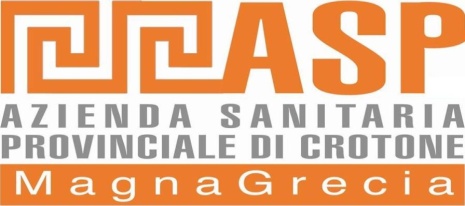 UFFICIO ACQUISIZIONE BENI E SERVIZITEL. 0962-924991 – Telefax 0962-924992A  TUTTE  LE  DITTE  INTERESSATE Procedura Negoziata per la fornitura di articoli sanitari per la Farmacia del Presidio                     Ospedaliero di Crotone.Questa Azienda Sanitaria Provinciale indice gara a procedura negoziata per la fornitura dei seguenti articoli sanitari occorrenti alla Farmacia del Presidio Ospedaliero di Crotone:Codesta ditta è invitata a far pervenire a questa Azienda Sanitaria  offerta, per singolo articolo, entro e non oltre il termine perentorio delle ore 12 del giorno 16 luglio 2012 .All’offerta, nella quale dovrà essere riportato il numero di Repertorio, dovrà essere allegata la scheda tecnica del prodotto, pena esclusione.Il preventivo dovrà pervenire, in unico plico, opportunamente sigillato e controfirmato sui lembi di chiusura, al seguente indirizzo: AZIENDA SANITARIA PROVINCIALE – UFFICIO PROTOCOLLO GENERALE Via Mario Nicoletta – CENTRO DIREZIONALE “IL GRANAIO” – Scala B – Piano 3° int. B1 – 88900 CROTONE.Il plico oltre all’indirizzo del mittente e del destinatario, dovrà recare, ben visibile, la seguente dicitura:“UFFICIO ACQUISIZIONE BENI E SERVIZI – OFFERTA GARA PER LA FORNITURA DÌ ARTICOLI SANITARI PER LA FARMACIA DEL  PRESIDIO OSPEDALIERO  di  Crotone”.L’aggiudicazione avverrà in base al criterio del prezzo più basso, per singolo articolo, ai sensi dell’art. 82 del D.Lgs. n. 163/2006.L’Azienda Sanitaria si riserva la facoltà di procedere all’aggiudicazione anche in presenza di una sola offerta valida, se ritenuta conveniente. Il pagamento  avverrà entro novanta giorni dalla data di ricezione della fattura all’Ufficio Protocollo Generale dell’ASP.	Distinti saluti							        Ufficio Acquizione Beni e Servizi							          Il Responsabile del procedimento							             Dott.ssa Paola Grandinetti  DESCRIZIONE  ARTICOLO QUANTITATIVIAdattatori Luer per prelievo multiplo N. 40.000 pezziSfigmomanometro anaeiroide N.        50 pezziFonendo N.       50  pezziLancette pungi dito  N. 17.000 pezziUrinali N.      100 pezzi